VERIFICA DELLE COMPETENZE1. Osserva la tabella che ti indica le spese sostenute da alcuni automobilisti durante il loro viaggio in autostrada. Esegui i calcoli applicando le proprietà indicate.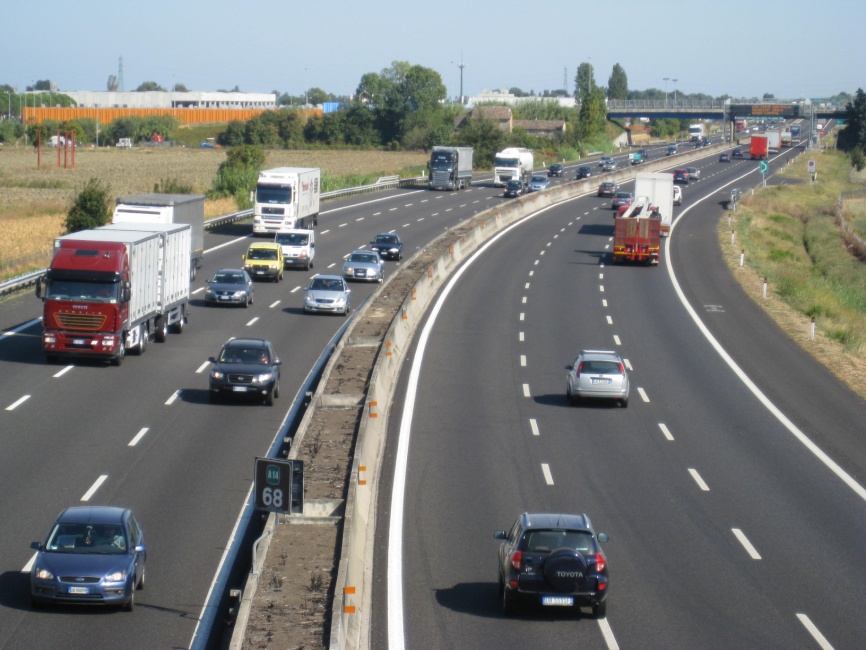 2. Esegui col calcolo mentale la catena di operazioni, poi controlla con la calcolatrice.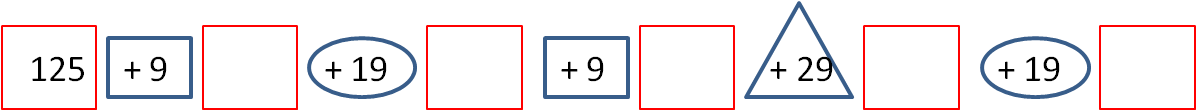 3. La mamma fa la spesa al supermercato, aggiungendo e togliendo merce dal carrello. Aiutala a controllare ogni volta il valore della spesa fatta.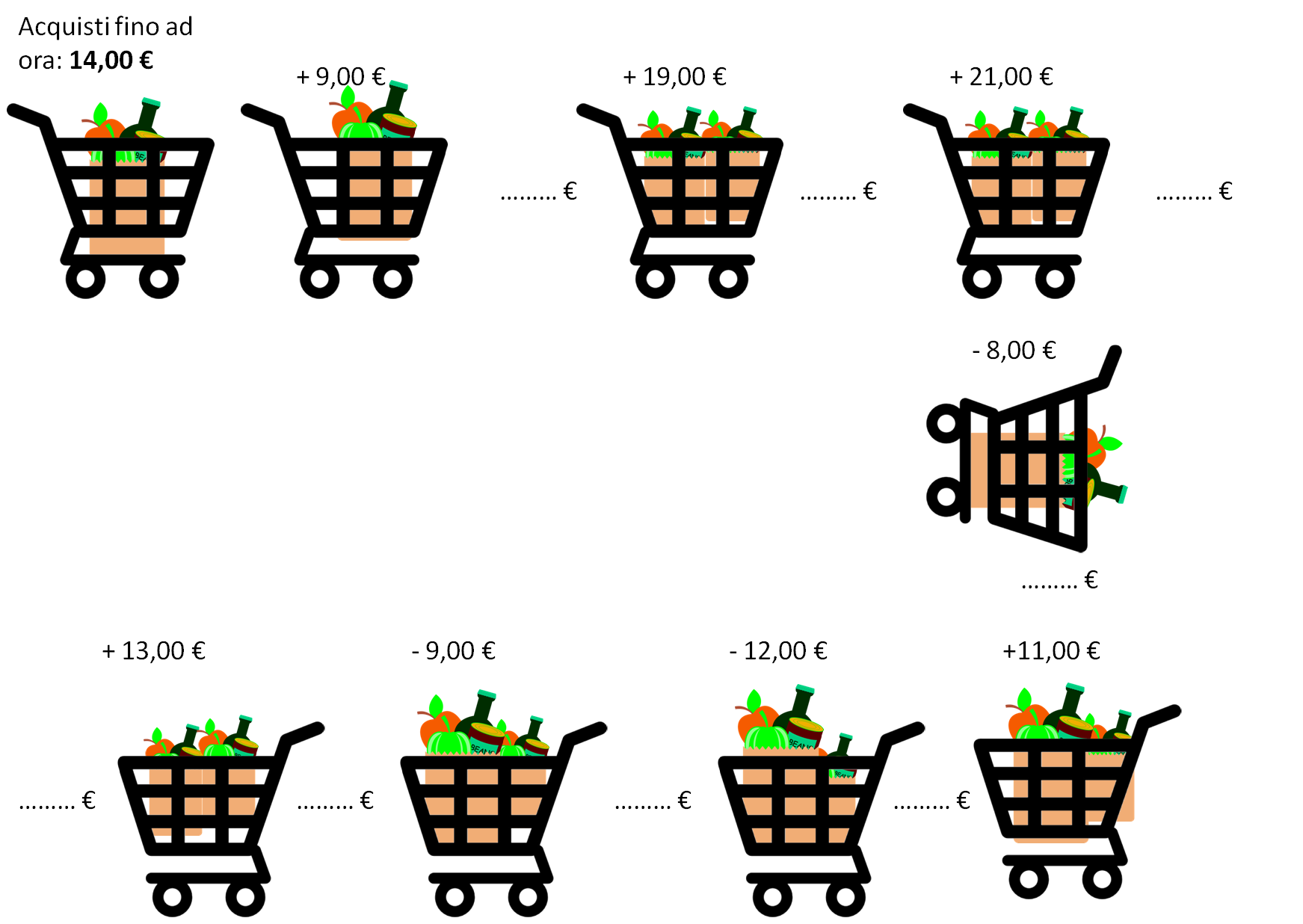 4. Completa la tabella, come nell’esempio.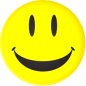 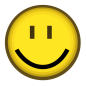 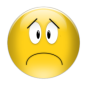 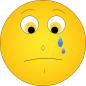 QUESTA ATTIVITA’ E’ STATA: Spesa per pedaggioSpesa per benzinaSpesa per barAltre speseApplica la proprietà commutativaApplica la proprietà associativaGiovanni12255812 + 8 + 25 + 5(12 + 8) + (25 + 5) = 20 + 30 = 50 Marco243367Laura71193Anna1426416Enrico335278Luigi2935511Spesa Paga conPer trovare il restoApplica la proprietà invariantiva57,00 €100, 00 €100 - 57(100 – 50) – (57 – 50) =50 – 7 = 43126,00 €200,00 €17,00 €50,00 €71,00 €100, 00 €Competenza matematicaUtilizza le conoscenze matematiche per trovare e giustificare soluzioni a problemi reali.Traguardi di competenzaL’alunno si muove con sicurezza nel calcolo scritto e mentale con i numeri naturali e sa valutare l’opportunità di ricorrere a una calcolatrice. LIVELLI RAGGIUNTI Avanzato Intermedio Base Iniziale